Миколаївська міська рада	Постійна комісії міської ради з питань промисловості, транспорту,енергозбереження, зв'язку, сфери послуг, підприємництва та торгівліПРОТОКОЛ  №12920.09.2018     м. Миколаїв   каб. 357  10:00Засідання постійної комісії міської ради     з питань промисловості, транспорту, енергозбереження, зв'язку, сфери послуг,  підприємництва та торгівліГолова комісії-Євтушенко В.В. Секретар комісії - Садиков В.В.Члени комісії: Шульгач С.В., Ісаков С.М.Відсутні члени комісії : Картошкін К.Е.ПРИСУТНІ:Нефьодов О. А., заступник начальника управління – начальник відділу містобудівного кадастру та обліку об’єктів містобудування ММР;Корчагов В.Г., начальник управління екології департаменту житлово-комунального господарства Миколаївської міської ради.Алтухова Ю.О., в.о. начальника управління містобудування та архітектури міської ради – головний архітектор міста ММР;Фаюк В.В., заступник начальника управління охорони здоров’я ММР;Манушевич О.Л., начальник управління транспортного комплексу, телекомунікацій та зв’язку ММР;Бондар В. А., заступник директора департаменту – начальник відділу організаційно-правової роботи та взаємодії із засобами масової інформації ММР;Моляка Д., менеджера проектів комунальної установи Миколаївської міської ради "Агенція розвитку Миколаєва"Представники преси та телебачення.ПОРЯДОК ДЕННИЙ:1. Розгляд листа першого заступника директора департаменту житлово-комунального господарства Миколаївської міської ради Кузнецова В.В. за вх.№1311/08.01.01-24/05.01/32/18 від 03.08.2018, разом з допоміжними матеріалами, з метою виконання рекомендації постійної комісії Миколаївської міської ради з питань економічної і інвестиційної  політики, планування, бюджету, фінансів та соціально-економічного розвитку від 25.07.2018, щодо розгляду звіту про виконання Програми поводження з собаками та котами на території міста Миколаєва на 2013-2017 роки (лист начальника управління апарату ради Пушкар О.А. від 20.08.2018 №855/1 за вх.№6546/1 від 20.08.2018)Для обговорення питання запрошено :Кузнецов В.В., директор департаменту житлово-комунального господарства Миколаївської міської ради.2. Інформація управління містобудування та архітектури ММР щодо Комплексної схеми розміщення тимчасових споруд у м. Миколаєві (питання перенесено з засідання постійної комісії від 06.06.2018, 13.06.2018, 11.07.2018 та 03.09.2018).Для обговорення питання запрошено :Цимбала А.А., начальника управління містобудування та архітектури ММР – головний архітектор міста;3. Інформація департаменту енергетики щодо переліку питань для розгляду на засіданнях постійної комісії у 2 півріччі 2018 року (питання перенесено з засідання постійної комісії від 13.06.2018, 11.07.2018, 09.08.2018, 16.08.2018 та 03.09.2018).Для обговорення питання запрошено :Булах В.П. – директор департаменту енергетики, енергозабезпечення та запровадження інноваційних технологій ММР.4. Лист голови робочої групи з підвищення ефективності взаємовідносин підприємств морегосподарського комплексу з громадою м.Миколаєва Волошиновича Е.П. та голови громадської ради ринку нерухомості            Мойсола П.Л. від 05.09.2018 №2 за вх.№11565/02.02.01-15/14/18 щодо пропозицій :1.	Провести наукові дослідження з отриманням висновків і рекомендацій на предмет можливості існуючої транспортної інфраструктури міста забезпечити необхідний обсяг вантажоперевалки з урахуванням вимог чинного законодавства.2.	Розробити проект транспортного розвитку м. Миколаєва з визначенням необхідних технічних параметрів магістральних доріг, формування ефективної транспортної системи з урахуванням розвитку портової галузі, вимог чинного законодавства з забезпечення екологічної безпеки і комфорта для проживання громадян.3.	Розробити техзавдання для внесення змін до генерального плану м.Миколаєва з урахуванням зміни структури виробництв підприємств міста.4.	На період виконання робіт з дослідження і розробки проекту транспортного розвитку прийняти відповідне рішення Миколаївської міської ради, яким накласти мораторій на:-	видачу нових містобудівних умов на проектування і будівництво об’єктів, що мають відношення до морегосподарського комплексу;-	передачу в оренду земель міста для нового будівництва об’єктівморегосподарського комплексу;-	підписання договорів, угод, меморандумів, протоколів намірів і т. інш., які передбачають будівництво нових або розширення існуючих об’єктів, що збільшуватимуть обсяги перевалки вантажів.Для обговорення питання запрошено :Мойсол П.Л., голова громадської ради ринку нерухомості;Волошинович Е.П., голова робочої групи.Степанець Ю.Б., заступник міського голови;Цимбала А.А., начальника управління містобудування та архітектури ММР – головний архітектор міста;Корчагов В.Г., начальник управління екології департаменту житлово-комунального господарства Миколаївської міської ради.5. Лист начальника управління комунального майна Миколаївської міської ради Мкртчяна М.С. від 10.09.2018 №1341/10/01/08/18 щодо розгляду проекту рішення міської ради «Про затвердження Статуту комунального підприємства Миколаївської міської ради «Миколаївпастранс» , файл s-fk-714. Доповідач : Мкртчян М.С., начальник управління комунального майна ММР.6. Депутатське звернення депутата Миколаївської міської ради VII скликання Танасевич З.М. від 09.09.2018 №74 за вх.№6745 від 12.09.2018 щодо включення даного звернення до порядку денного засідання постійної комісії, розгляду по суті та розгляду заяви мешканців будинків №8,6,4,2 по вул. Крилова м.Миколаєва.Для обговорення питання запрошено :Манушевич О.Л., начальник управління транспортного комплексу, телекомунікацій та зв’язку ММР;Перевізник;Представник патрульної служби.7. Інформація заступника міського голови Степанця Ю.Б. від 12.09.2018 №9438/02.02.01-03/14/18 щодо відпрацювання рекомендацій комісії протокол №124 від 11.07.2018 стосовно :- вжиття заходів для проведення капітального ремонту дорожнього покриття вул.Турбінної та вул.Новозаводської.- звернення Миколаївської обласної бази спецмедпостачання Миколаївської обласної ради від 24.05.2015Для обговорення питання запрошено :Степанець Ю.Б.,заступник міського голови.8. Лист управління охорони здоров’я Миколаївської міської ради від 14.09.2018 №1081/14.01-14 за вх.№6780 від 14.09.2018 щодо розгляду проект рішення міської ради «Про припинення діяльності міської дитячої поліклініки №3 м. Миколаєва та міської дитячої поліклініки №4 в результаті реорганізації шляхом їх приєднання до міської дитячої лікарні №2» s-zd-039».Доповідач:Шамрай І.В., начальник управління охорони здоров’я ММР.РОЗГЛЯНУЛИ :1. Розгляд листа першого заступника директора департаменту житлово-комунального господарства Миколаївської міської ради Кузнецова В.В. за вх.№1311/08.01.01-24/05.01/32/18 від 03.08.2018, разом з допоміжними матеріалами, з метою виконання рекомендації постійної комісії Миколаївської міської ради з питань економічної і інвестиційної  політики, планування, бюджету, фінансів та соціально-економічного розвитку від 25.07.2018, щодо розгляду звіту про виконання Програми поводження з собаками та котами на території міста Миколаєва на 2013-2017 роки (лист начальника управління апарату ради Пушкар О.А. від 20.08.2018 №855/1 за вх.№6546/1 від 20.08.2018)СЛУХАЛИ :Корчагова В.Г., начальника управління екології департаменту житлово-комунального господарства Миколаївської міської ради, який проінформував членів постійної комісії, що на виконання рекомендації постійної комісії Миколаївської міської ради з питань економічної і інвестиційної  політики, планування, бюджету, фінансів та соціально-економічного розвитку від 25.07.2018 (звіт про виконання Програми поводження з собаками та котами на території міста Миколаєва на 2013-2017 роки), департаментом житлово-комунального господарства Миколаївської міської ради був підготовлений звіт про виконання Програми та розісланий депутатам Миколаївської міської ради для ознайомлення. Також повідомив, що на сьогоднішній день розроблено 4 Програми поводження з собаками та котами на території міста Миколаєва на 2018-2022 роки.Ісакова С.М., який рекомендував надати до постійної комісії порівняльну таблицю по 4 Програмам (чим одна Програма відрізняється від іншої).В обговоренні питання взяли участь члени постійної комісії. РЕКОМЕНДОВАНО: Інформацію начальника управління екології департаменту житлово-комунального господарства Миколаївської міської ради прийняти до відома;Департаменту житлово-комунального господарства Миколаївської міської ради при подачі на розгляд постійної комісії Програми поводження з собаками та котами на території міста Миколаєва на 2018-2022 роки обов’язково надати порівняльну таблицю відмінності від інших Програм.Голосували: за - 4, проти - 0, утримались – 0.2. Інформація управління містобудування та архітектури ММР щодо Комплексної схеми розміщення тимчасових споруд у м. Миколаєві (питання перенесено з засідання постійної комісії від 06.06.2018, 13.06.2018, 11.07.2018 та 03.09.2018).СЛУХАЛИ :Нефьодова О. А., заступника начальника управління – начальник відділу містобудівного кадастру та обліку об’єктів містобудування Миколаївської міської ради, який пояснив, що управлінням містобудування та архітектури міської ради Миколаївської міської ради на сьогоднішній день розроблена схеми розміщення тимчасових споруд у м. Миколаєві в частині обмеження розміщення тимчасових споруд в історичній частині м. Миколаєва та за її межами від вул.Комсомольська до вул. Спортивна по пр. Центральному. Управлінням містобудування та архітектури міської ради Миколаївської міської ради також вирішено зібрати робочу групу з запрошенням всіх власників мереж комунікації та інших зацікавлених осіб з метою розгляду варіантів комплексної схеми розміщення тимчасових споруд на прикладі інших міст (м. Одеса). Робочу групу скликати також з метою подальшої розробки комплексної схеми розміщення тимчасових споруд м. Миколаєва.Євтушенка В.В., який запропонував управлінню містобудування та архітектури міської ради Миколаївської міської ради розробити комплексну схему, провести обговорення даної схеми, встановити конкретні строки. Ісакова С.М., який рекомендував спочатку провести депутатські слухання щодо комплексної схеми розміщення тимчасових споруд у м. Миколаєві для надання пропозицій та зауважень.Алтухову Ю.О., в.о. начальника управління містобудування та архітектури міської ради – головного архітектора міста Миколаївської міської ради, яка зазначила, що строки розробки схеми повинні бути скорочені. Також зауважила, що комплексну схему потрібно робити на локальні (конкретні) місця.В обговоренні питання взяли участь члени постійної комісії. РЕКОМЕНДОВАНО: Управлінню містобудування та архітектури міської ради Миколаївської міської ради в строк 1 місяць провести презентацію комплексної схеми розміщення тимчасових споруд м. Миколаєва.Голосували: за - 4, проти - 0, утримались – 0.3. Інформація департаменту енергетики щодо переліку питань для розгляду на засіданнях постійної комісії у 2 півріччі 2018 року.СЛУХАЛИ :Бондаря В. А., заступника директора департаменту – начальник відділу організаційно-правової роботи та взаємодії із засобами масової інформації Миколаївської міської ради, який зазначив, що питання для розгляду на засіданнях постійної комісії у 2 півріччі 2018 року були узгоджені з депутатами та включені до переліку.РЕКОМЕНДОВАНО: Інформацію департаменту енергетики щодо переліку питань для розгляду на засіданнях постійної комісії у 2 півріччі 2018 року взяти до відомаГолосували: за - 3, проти - 0, утримались – 0.Примітка : Садиков В.В. не приймав участі в голосуванні даного питання.4. Лист голови робочої групи з підвищення ефективності взаємовідносин підприємств морегосподарського комплексу з громадою м.Миколаєва Волошиновича Е.П. та голови громадської ради ринку нерухомості            Мойсола П.Л. від 05.09.2018 №2 за вх.№11565/02.02.01-15/14/18 щодо пропозицій :1.	Провести наукові дослідження з отриманням висновків і рекомендацій на предмет можливості існуючої транспортної інфраструктури міста забезпечити необхідний обсяг вантажоперевалки з урахуванням вимог чинного законодавства.2.	Розробити проект транспортного розвитку м. Миколаєва з визначенням необхідних технічних параметрів магістральних доріг, формування ефективної транспортної системи з урахуванням розвитку портової галузі, вимог чинного законодавства з забезпечення екологічної безпеки і комфорта для проживання громадян.3.	Розробити техзавдання для внесення змін до генерального плану м.Миколаєва з урахуванням зміни структури виробництв підприємств міста.4.	На період виконання робіт з дослідження і розробки проекту транспортного розвитку прийняти відповідне рішення Миколаївської міської ради, яким накласти мораторій на:-	видачу нових містобудівних умов на проектування і будівництво об’єктів, що мають відношення до морегосподарського комплексу;-	передачу в оренду земель міста для нового будівництва об’єктівморегосподарського комплексу;-	підписання договорів, угод, меморандумів, протоколів намірів і т. інш., які передбачають будівництво нових або розширення існуючих об’єктів, що збільшуватимуть обсяги перевалки вантажів.Для обговорення питання запрошено :Мойсол П.Л., голова громадської ради ринку нерухомості;Волошинович Е.П., голова робочої групи.Степанець Ю.Б., заступник міського голови;Цимбала А.А., начальника управління містобудування та архітектури ММР – головний архітектор міста;Корчагов В.Г., начальник управління екології департаменту житлово-комунального господарства Миколаївської міської ради.РЕКОМЕНДОВАНО: розгляд питання перенести на чергове засідання постійної комісії.Примітка: рекомендація на голосування не ставилась.5. Лист начальника управління комунального майна Миколаївської міської ради Мкртчяна М.С. від 10.09.2018 №1341/10/01/08/18 щодо розгляду проекту рішення міської ради «Про затвердження Статуту комунального підприємства Миколаївської міської ради «Миколаївпастранс» , файл s-fk-714. Доповідач : Мкртчян М.С., начальник управління комунального майна ММР.РЕКОМЕНДОВАНО: розгляд питання перенести на чергове засідання постійної комісії.Примітка: рекомендація на голосування не ставилась.6. Депутатське звернення депутата Миколаївської міської ради VII скликання Танасевич З.М. від 09.09.2018 №74 за вх.№6745 від 12.09.2018 щодо включення даного звернення до порядку денного засідання постійної комісії, розгляду по суті та розгляду заяви мешканців будинків №8,6,4,2 по вул. Крилова м.Миколаєва.СЛУХАЛИ :Манушевича О.Л., начальник управління транспортного комплексу, телекомунікацій та зв’язку Миколаївської міської ради, який пояснив, що розглянуто звернення депутата Миколаївської міської ради VII скликання Танасевич З.М. щодо проблемного питання дорожнього руху по вул. Карпенко ріг вул. Крилова, яке виникло внаслідок нанесення нової дорожньої розмітки на даній ділянці. До вирішення даного питання були залучені всі необхідні служби. Після неодноразових звернень мешканців вул. Карпенко, були встановлені дорожні знаки, які забороняють проїзд маршруток во дворах (заборона внутрішньоквартального проїзду). Управління транспортного комплексу, телекомунікацій та зв’язку Миколаївської міської ради звернулося до Національної поліції та партнерам - Компанія «А+С Україна» для вирішення даного питання та з метою розробки проекту організації дорожнього руху по вул.Карпенко ріг вул. Крилов. Також розглядається питання налаштування фаз світлофорів.Моляку Д., менеджера проектів комунальної установи Миколаївської міської ради «Агенція розвитку Миколаєва», який пояснив, що спеціалісти виїжджали на дану ділянку та зазначено, що попередня дорожня розмітка не відповідає навіть попереднім нормам. Для вирішення даного питання комунальної установи Миколаївської міської ради «Агенція розвитку Миколаєва» пропонують : по вул.Карпенко зробити 4 полоси дорожнього руху, по вул. Крилова – 3 полоси руху, відрегулювати фази світлофорів на даній дільниці і навіть додати додаткову секцію світлофору по вул. Карпенко. Акцентував увагу членів комісії, на тому, що ситуації, яка склалася на вул.Карпенко ріг вул. Крилова сприяла також ситуація погіршення дорожнього покриття об’їзної дороги по вул.Індустріальна, якою часто користуються жителі мкр.Намів.Ісакова С.М., який запропонував на наступне засідання постійної комісії запросити Осецьку Н.В. та Кузнецова В.В. для надання інформації щодо організації дорожнього руху (проїзду) з вул. Леваневців м.Миколаєва та взагалі щодо дорожньої розмітки в м.Миколаєві.В обговоренні питання взяли участь члени постійної комісії. РЕКОМЕНДОВАНО: Запросити на наступне засідання постійної комісії Кузнецова В.В., директора департаменту ЖКГ ММР, Осецьку Н.В., заступника директора департаменту ЖКГ ММР - начальник управління комунального господарства міста, Яновського І.О., директор КП «СМЕП» щодо надання інформації стосовно організації дорожнього руху по вул. Карпенко ріг вул.Крилова та надання інформації та пояснень стосовно дорожньої розмітки в м. Миколаєві.Голосували: за - 4, проти - 0, утримались – 0.7. Інформація заступника міського голови Степанця Ю.Б. від 12.09.2018 №9438/02.02.01-03/14/18 щодо відпрацювання рекомендацій комісії протокол №124 від 11.07.2018 стосовно :- вжиття заходів для проведення капітального ремонту дорожнього покриття вул.Турбінної та вул.Новозаводської.- звернення Миколаївської обласної бази спецмедпостачання Миколаївської обласної ради від 24.05.2015РЕКОМЕНДОВАНО: розгляд питання перенести на чергове засідання постійної комісії.Примітка: рекомендація на голосування не ставилась.8. Лист управління охорони здоров’я Миколаївської міської ради від 14.09.2018 №1081/14.01-14 за вх.№6780 від 14.09.2018 щодо розгляду проекту рішення міської ради «Про припинення діяльності міської дитячої поліклініки №3 м. Миколаєва та міської дитячої поліклініки №4 в результаті реорганізації шляхом їх приєднання до міської дитячої лікарні №2» s-zd-039».СЛУХАЛИ :Фаюка В.В., заступника начальника управління охорони здоров’я Миколаївської міської ради, який пояснив, що з метою підвищення рівня медичного обслуговування населення, розширення можливостей щодо його доступності та якості, ефективного використання кадрового потенціалу, ефективності використання бюджетних коштів, проведення подальшого реформування галузі охорони здоров’я в м. Миколаєві управлінням охорони здоров’я Миколаївської міської ради розроблений даний проект рішення міської ради.В обговоренні питання взяли участь члени постійної комісії. РЕКОМЕНДОВАНО: Погодити проект рішення міської ради «Про припинення діяльності міської дитячої поліклініки №3 м. Миколаєва та міської дитячої поліклініки №4 в результаті реорганізації шляхом їх приєднання до міської дитячої лікарні №2» s-zd-039».Голосували: за - 4, проти - 0, утримались – 0.Голова постійної комісії                                                                        В.В. ЄвтушенкоСекретар постійної комісії                                                                 В.В. Садиков    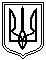 